Mã đề: 301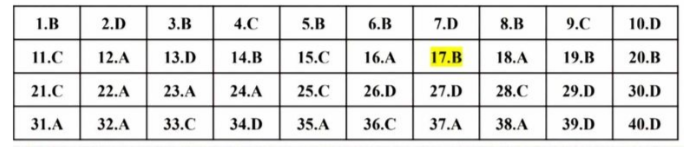 Mã đề: 302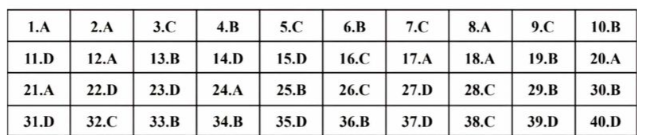 Mã đề: 303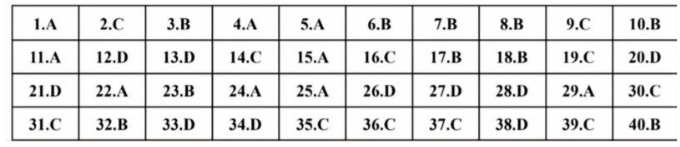 Mã đề: 304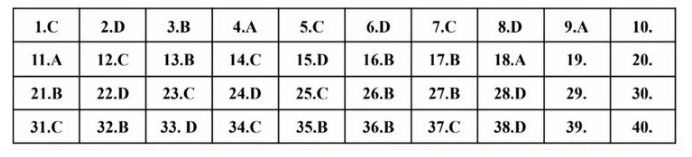 Mã đề: 305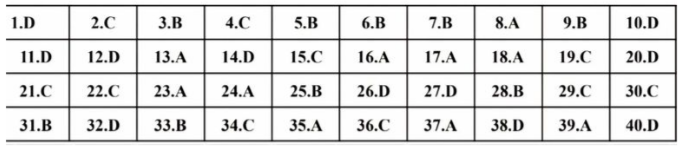 Mã đề: 306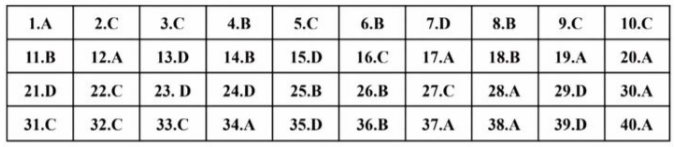 Mã đề: 307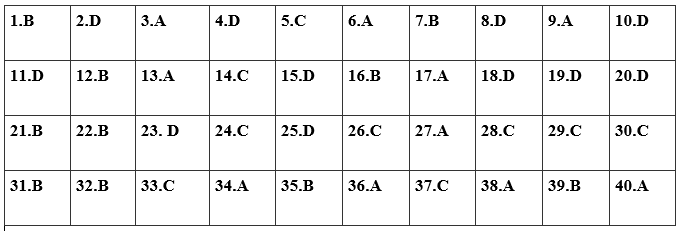 Mã đề: 308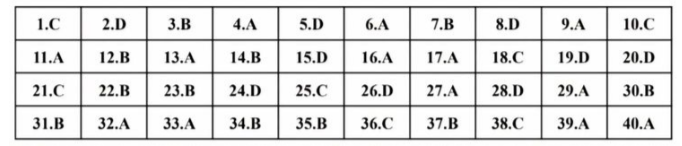 Mã đề: 309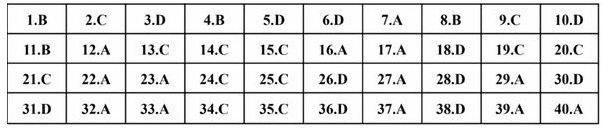 Mã đề: 310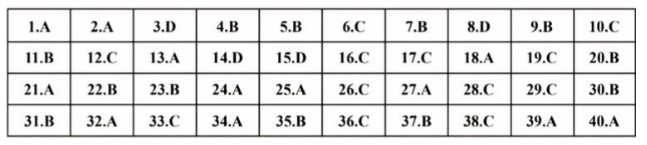 Mã đề: 311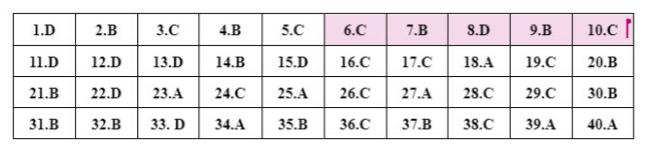 Mã đề: 312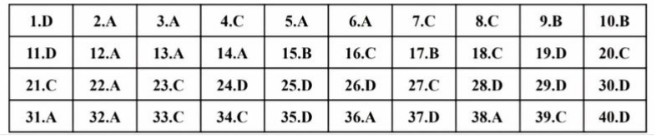 Mã đề: 313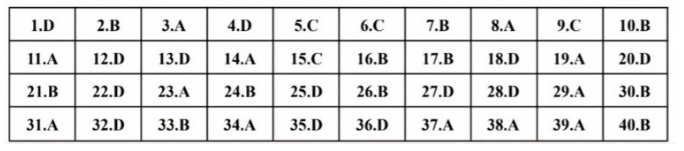 Mã đề: 314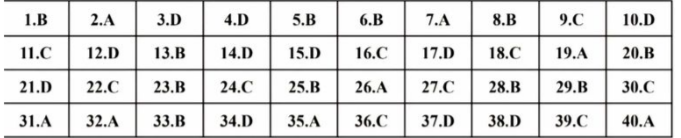 Mã đề: 315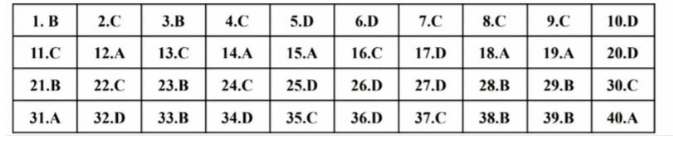 Mã đề: 316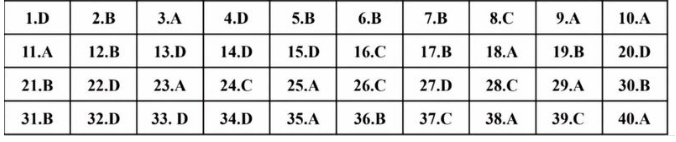 Mã đề: 317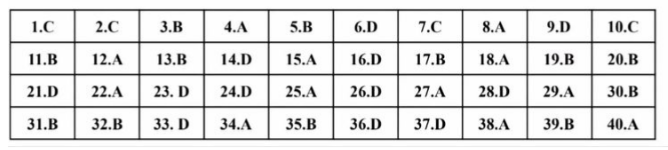 Mã đề: 318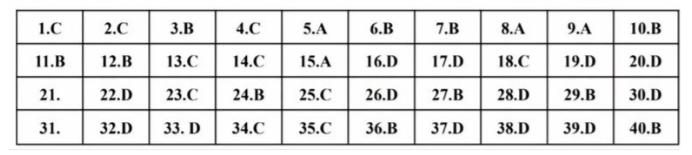 Mã đề: 319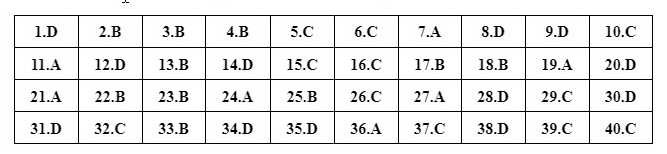 Mã đề: 320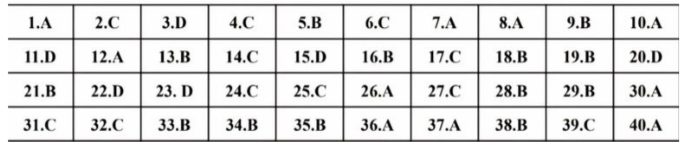 Mã đề: 321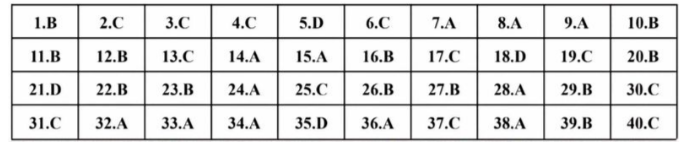 Mã đề: 322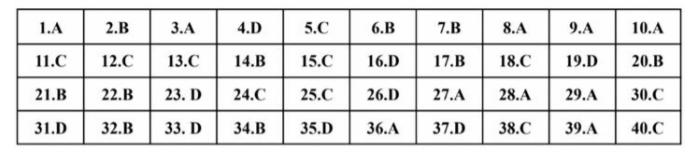 Mã đề: 323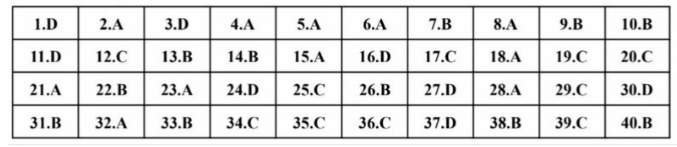 Mã đề: 324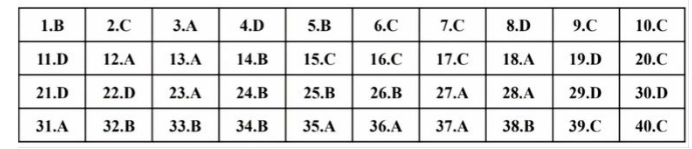 